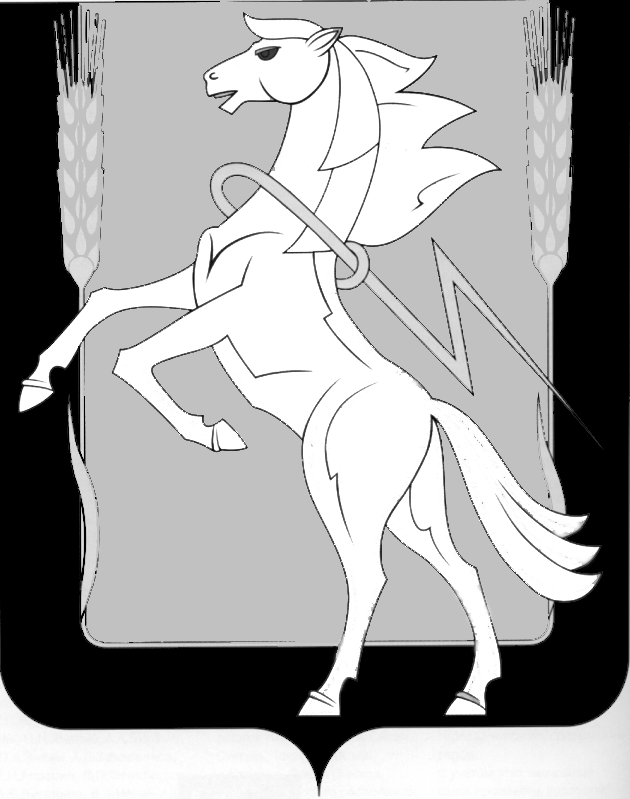 Администрация Полетаевского сельского поселенияСосновского муниципального района Челябинской областиПОСТАНОВЛЕНИЕп. Полетаевоот «12» января 2018г. №5 О проведении торгов в форме открытого конкурса  на право заключения договоров управления многоквартирными домами,  находящимися на территории Полетаевского сельского поселенияСобственники помещений в многоквартирных домах, право на управление общим имуществом которых является предметом конкурса, не избрали в соответствии со ст. 161 ЖК РФ способ управления многоквартирным домом, либо избранный собственниками помещений способ управления многоквартирным домом не реализован. Конкурс проводится на основании ст. 161 Жилищного кодекса Российской Федерации, постановления Правительства Российской Федерации от 6 февраля 2006 года № 75 «О порядке проведения органом местного самоуправления открытого конкурса по отбору управляющей организации для управления многоквартирным домом»:ПОСТАНОВЛЯЮ:1. Провести торги в форме открытого конкурса на право заключения договоров управления многоквартирными домами, находящимися на территории Полетаевского сельского поселения Сосновского района Челябинской области (Приложение №1).2. Утвердить состав конкурсной комиссии по проведению торгов в форме открытого конкурса на право заключения договоров управления многоквартирными домами, находящимися на территории Полетаевского сельского поселения Сосновского района Челябинской области согласно Приложению №2.3. Утвердить документацию о проведении открытого конкурса на право заключения договоров управления многоквартирными домами, находящимися на территории Полетаевского сельского поселения Сосновского района Челябинской области согласно Приложению №3.4.  Контроль за исполнением настоящего постановления оставляю за собой.  Глава Полетаевского сельского поселения                                                                                           Е.Я.ЛавроваИсполнитель: Подкорытова Н.П.тел: (35144) 99-137адрес электронной почты: zakupki_74@mail.ru Приложение №1к Постановлению администрации Полетаевского сельского поселения Сосновского муниципального района                                                                                                                 № 5 от «12» января 2018г.Перечень многоквартирных домов Приложение №2к Постановлению администрации Полетаевского сельского поселения Сосновского муниципального района                                                                                                                            №5 от «12» января 2018г.Состав конкурсной комиссии по проведению торгов в форме открытого конкурса на право заключения  договоров управления многоквартирными домами, находящимися на территории Полетаевского сельского поселения Сосновского района Челябинской области.1. Лаврова Е.Я. – Глава Полетаевского сельского поселения                               председатель конкурсной комиссии;2. Траут В.И. - зам. Главы Полетаевского сельского поселения                              секретарь конкурсной комиссии;Члены комиссии:3. Шамина С.Н. – зам. Главы Администрации Полетаевского сельского поселения;4. Подкорытова Н.П. – экономист Администрации Полетаевского сельского поселения;5.Хисматуллина А.Г. - главный бухгалтер Администрации Полетаевского сельского поселения.№п/пНаименование улицы№ домаГод постройкиКол-во этажейКол-во квартирОбщая площадь кв.мРазмер оплаты за содержание и ремонт жилого помещения за 1 кв.м1ж/д_рзд.Полетаево 2-е ул.Железнодорожный дом11914г.19270,59,562ж/д_рзд.Полетаево 2-е ул.Железнодорожный дом21914г.17169,79,563ж/д_рзд.Полетаево 2-е ул.Железнодорожный дом31914г.18204,69,564ж/д_рзд.Полетаево 2-е ул.Железнодорожный дом 41914г.16170,69,565ж/д_рзд.Полетаево 2-е ул.Железнодорожный дом 51914г..18254,19,566ж/д_рзд.Полетаево 2-е ул.Железнодорожный дом 61914г..14108,79,567ж/д_рзд.Полетаево 2-е ул.Железнодорожный дом я71914г.19241,99,56